Автомобиль Вольво-F89-32    (6X4)  и Вольво-F89-32 (6х2)Седельные тягачи выпускаются заводом «Вольво» (Швеция). Кабина — двухместная, цельнометаллическая с двумя спальными местами, опрокидывающаяся вперед.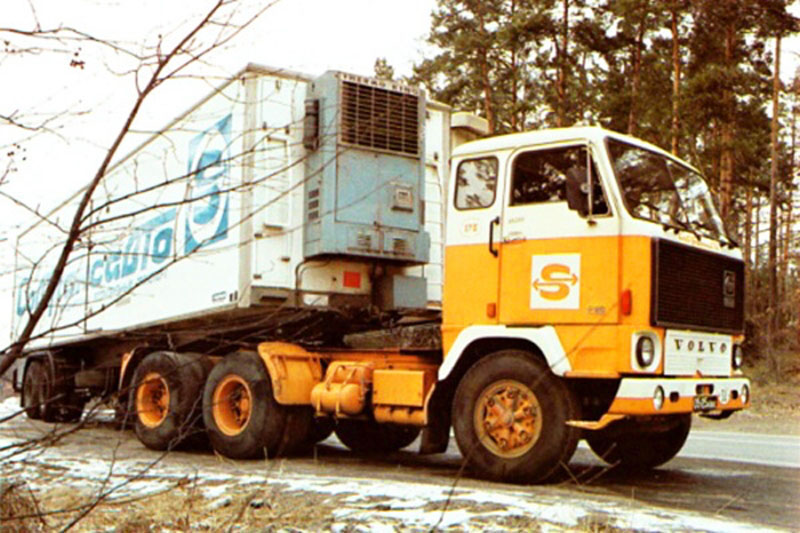 Автомобиль Вольво-F89-32 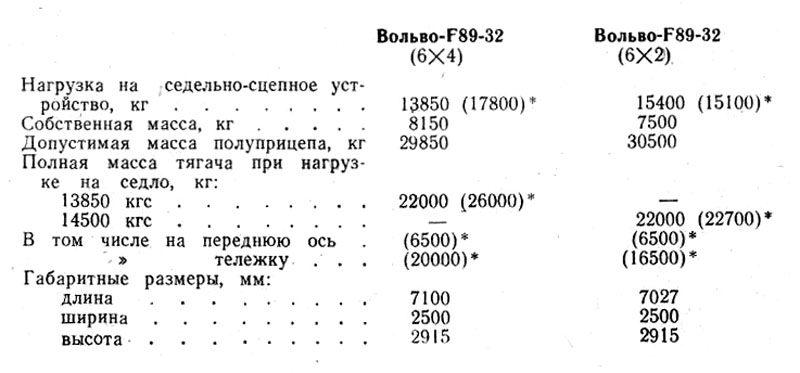 * Параметры  массы  даны  для  автопоезда  общей  массой  38 т,  в  скобках приведены параметры, допускаемое фирмой.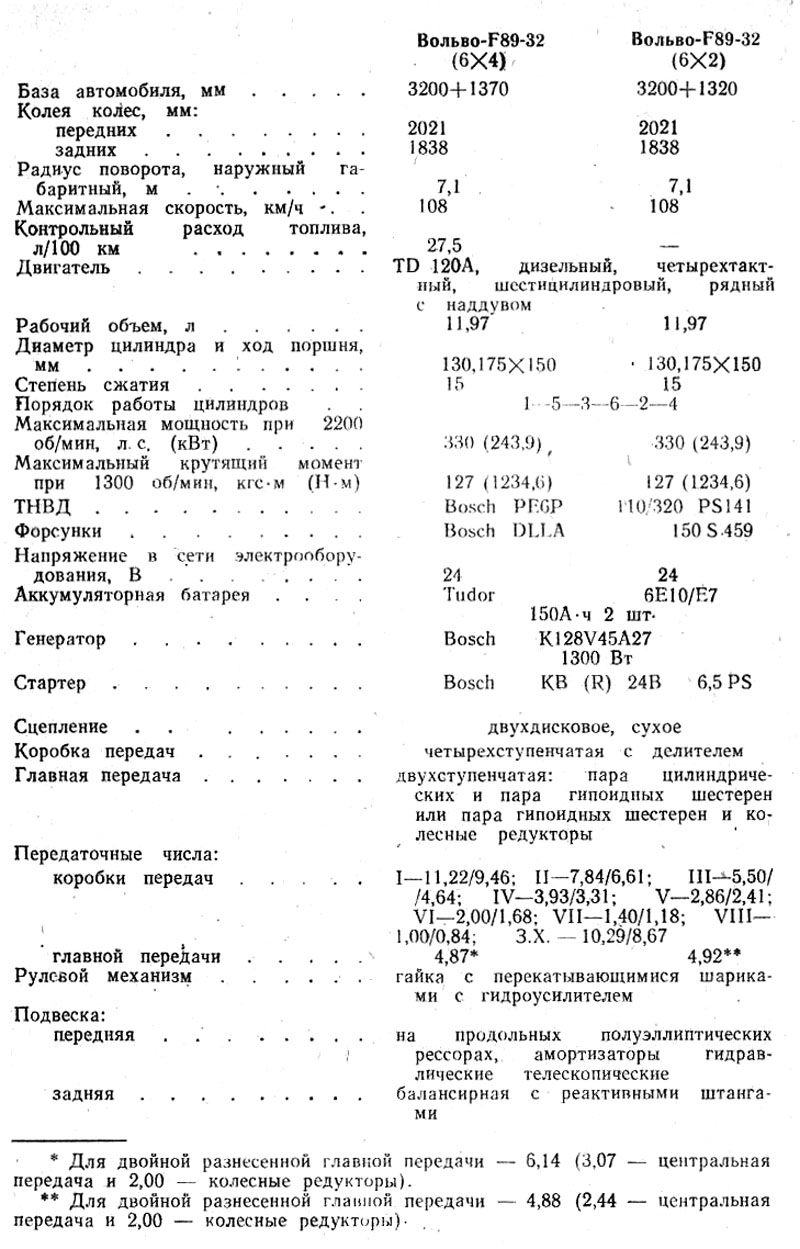 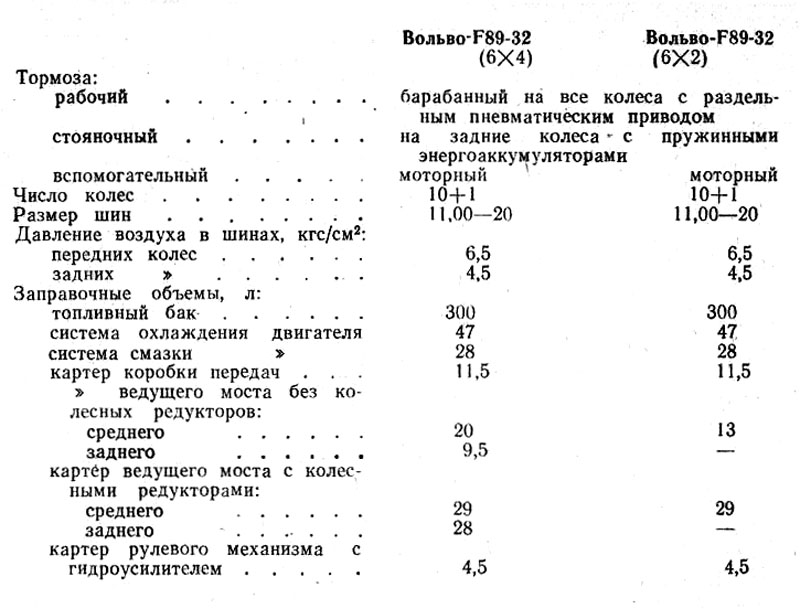 